29.12.20 Группа 26 – математикаПрактическая работа на тему: Многогранники.Цель: Знать формулы вычисления площади боковой и полной поверхности и объема призмы, пирамиды, параллелепипеда и уметь применять их к решению задач.Теоретический материалПлощадью поверхности многогранника по определению считается сумма площадей, входящих в эту поверхность многоугольников.Основные формулыРешить самостоятельно.Вариант 1Чему равна площадь  поверхности и объём  куба с ребром 1?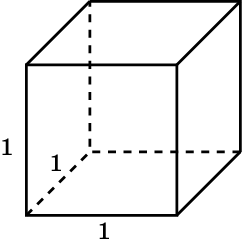 Найдите площадь боковой поверхности и объем правильной шестиугольной призмы, сторона основания которой равна , а высота .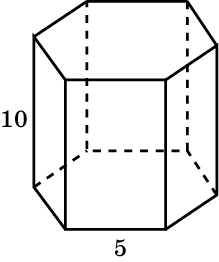 Найдите площадь боковой поверхности и объём  правильной четырёхугольной пирамиды,   сторона  основания которой равна  и высота .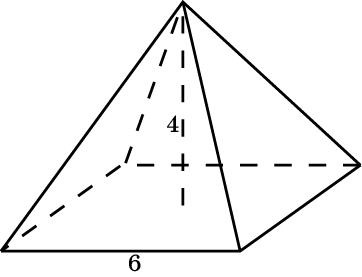 Как изменится объем куба, если каждое его ребро увеличить в: а) 2 раза; б) 3 раза; в) n раз?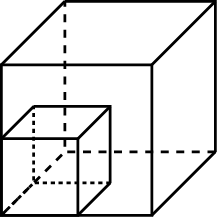 Основанием прямой треугольной призмы служит прямоугольный треугольник с катетами  и , высота призмы равна . Найдите площадь поверхности данной призмы и объем.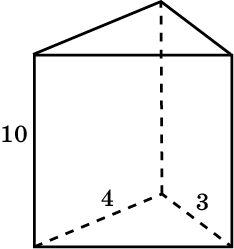 №п/пНаименование многогранникаИзображениеПлощадь боковой и полной поверхности1Куб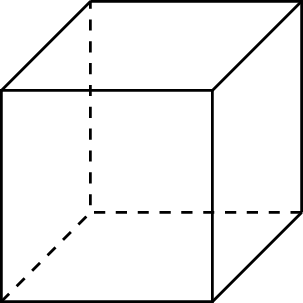 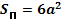 V=a32Прямоугольный параллелепипед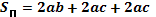 V=a*b*c3Призма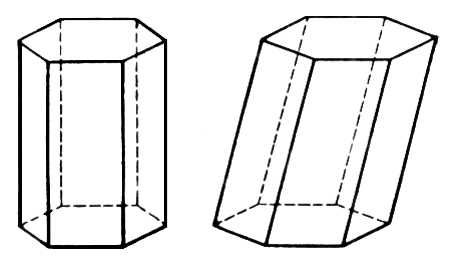 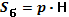 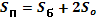 V=Sосн*h4Пирамида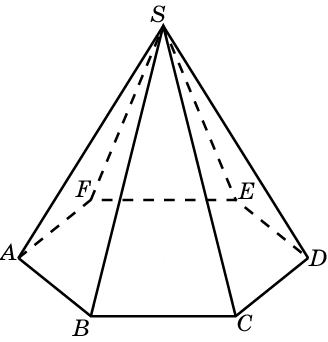 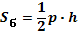 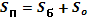 V=(1/3)*Sосн*h